Addressing issues associated with pain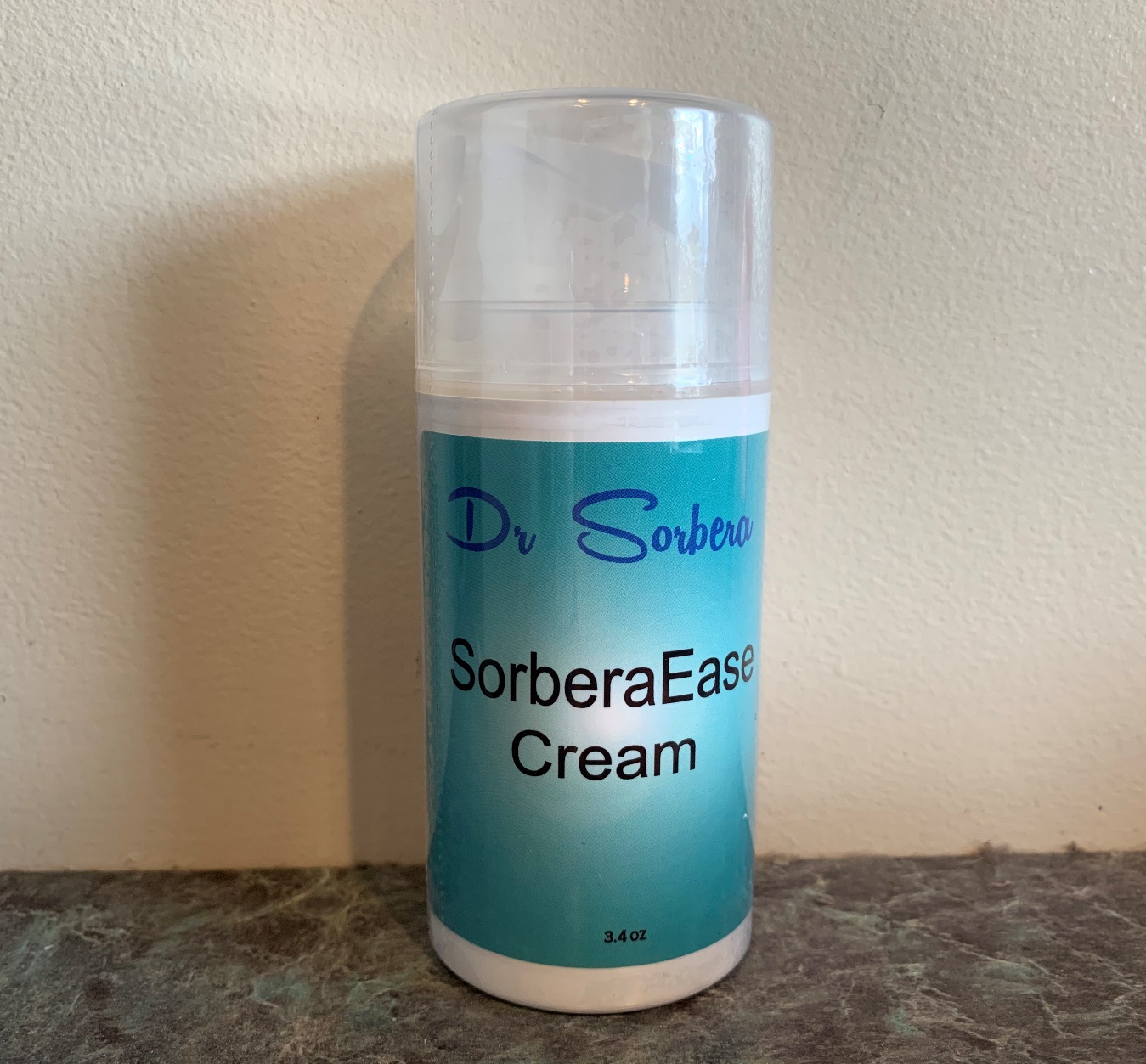 We have been searching for a natural topical products to address all sorts of pain issues from nerve pain and something to address pain from head to toe offering you the best possible outcome. We know there are products that numb pain for a short time but that doesn't offer you the results you are looking for which is long lasting relief from pain and inflammation and possible correct what is causing your pain.We are happy to tell you we have found a cream that contains a unique blend of natural supplements that have been on the planet since the beginning of time and tested time and time again for their effectiveness and safety and utilizes a state of the art delivery system to deliver the natural ingredients directly where they need to go. It could take up to several hours and several doses of the same supplements used in the cream when taken orally to start to address your issues, our pain cream uses a fraction of the amounts in oral supplements needed to address your issues. This is not the same as your hand and body lotion.With all of the well documented side effects of OTC products of stressing the liver & kidneys and causing problems with the stomach, using the right ingredients coming from nature and utilizing the skin to deliver the ingredients right where they need to go is a much better approach to helping issues associated with pain. Due to the fact we are bypassing the stomach, the liver and or the kidneys we are able to deliver the ingredients right where they need to be. Simply apply the cream and thoroughly rub it in where you are feeling the discomfort covering the area surrounding the source of the pain. That's all it takes to start helping to address your pain and inflammation issues.Already, we are seeing dramatic results with this new product in the short time we have offered the product. Patients have reported marked improvement and it may help with pain issues you are suffering with from arthritis, knee, hip & all back issues and shoulder pain, as well as plantar fasciitis, headaches including sinus and maybe even migraines and that's just the beginning. We are amazed how fast this product works. You may need to use it two or three times a day or more in the beginning depending on your specific issue. As with any product, results may vary from person to person and depending on their use of the product and their individual issues.ADDRESSING ISSUES RELATED TO NERVESIn addition to our pain cream mentioned above we also offer a cream that may help with issues associated with nerve pain, inflammation and circulation. The active ingredients are from natural sources such as essential oils and herbs and all are well documented, some have documentation going back hundreds of years for their healing properties as well as addressing issues that may be associated with nerve pain, inflammation and circulation. Best of all it has a very light smell not like many other topical treatments that have offensive smells. Please ask about other wonderful products we have to offer that may be of benefit to you. Many are rethinking their stance on traditional and OTC pain killers because of the many side effects of these medications. Instead, they’re choosing to relieve pain through naturalmethods, some that have been documented and used thousands of years ago.Willow Bark – Dates back 3000-1500 BC. Acts a lot like aspirin because willow bark contains a chemical called salicin that is similar to aspirin. Some of it's well documented uses include treatment for pain, including but not limited to: headache, (chronic, vascular, sinus and migraine; data shows the reason it may help with migraines is it may lower the blood pressure in the small capillaries and blood vessels in the head, easing pressure and relieving those painful, debilitating symptoms), muscle pain, menstrual cramps, rheumatoid arthritis (RA), osteoarthritis, gout, tendonitis & bursitis and ailments of the spine as well as inflammation. Willow bark’s pain relieving potential has been recognized throughout history. Willow bark was commonly used during the time of Hippocrates, when people were advised to chew on the bark to relieve pain and fever. In a well-designed study of nearly 200 people with low back pain, those who received willow bark experienced a significant improvement in pain compared to those who received placebo. Also, in a small study of people with osteoarthritis of the neck or lower back, those who received White Willow Bark experienced significant improvement in symptoms compared to those who received placebo.Feverfew – Dates back to ancient Greeks and Romans. May help relieve migraines. A study published in Clinical Drug Investigation used a combination of feverfew and white willow bark to treat migraines, and the pain did not last as long or hurt as much. Feverfew is thought to hinder the production of prostaglandins, the hormone-like substances that cause pain and inflammation.Devils Claw – Dates back to Germany 1904. Devil’s claw has been studied extensively for the pain relief it can provide to sufferers of arthritis and osteoarthritis. A set of studies were conducted to test the analgesic effects of devil’s claw, the results demonstrated that this herb is effective in decreasing knee and hip osteoarthritis pain. Devil’s claw may also be beneficial in decreasing the progression of osteoarthritis by preventing cartilage degradation. The German Commission (a committee made up of scientists, toxicologists, doctors, and pharmacists formed by the German government in 1978 to find out if herbs sold in Germany are safe and effective), has approved devil's claw for use in rheumatic and arthritic conditions. France has also approved the marketing of devil’s claw with a claim that it is “traditionally used for symptomatic relief of painful joint disorders”. Devil’s claw benefits aren’t just limited to hip and knee pain, studies have also shown that it may help back and neck problems and also may help with relieving gout symptoms & sciatic nerve pain. Devil’s claw benefits those with many types of chronic pain. Devil’s claw also contains useful bioflavonoids and phytosteryols which are plant-based antioxidants with antispasmodic properties.Lavender – Dates back 2500 years by Egyptians and Romans. Lavender essential oil has been used to threat to nerve pain by acting as an anti-inflammatory, analgesic, and antispasmodic. It helpful for all kinds of nerve pain and a common remedy for neuralgia, including sciatica. Lavender essential oil has also been studied and shown to relieve postoperative pain. Researchers in a 2015 study found that lavender essential oil can be an effective analgesic and anti-inflammatory and when diluted lavender essential oil was applied topically it provided pain relief comparable to that of the prescription painkillers. This suggests that lavender could be used to help treat pain and any associated inflammation. Another study in 2012 tested lavender essential oil’s ability to reduce pain in people who experience migraines. Results showed that inhaling the scent of lavender was effective in lessening the severity of migraine headache symptoms.Curcumin - Turmeric dates back to India 4000 years ago and 700 years ago in China. Turmeric contains approximately 2 percent curcumin by weight, this is why curcumin is much more beneficial as a remedy than turmeric. Curcumin may help to reduce pain, inflammation and stiffness related to rheumatoid arthritis(RA) and osteoarthritis(OA) and bursitis. The reason for the relief comes from curcumin's natural anti-inflammatory effects. However, curcumin cannot achieve its optimum therapeutic outcomes due to its low solubility and poor bioavailability this is why it is much more beneficial to use in a topical application which can be directed right where it needs to be.